ΔΕΛΤΙΟ ΤΥΠΟΥ – 30/11/2013ΘΕΜΑ: Η ΑΝΑΔΕΙΞΗ ΜΑΘΗΤΩΝ ΓΥΜΝΑΣΙΩΝ ΚΑΙ ΛΥΚΕΙΩΝ ΤΗΣ ΝΑΟΥΣΑΣΗ ‘Ανάδειξη, Ακαδημία Ανώτερης Αξιολόγησης’ σε συνεργασία με τη Σχολή Βυζαντινής Μουσικής της Ιεράς Μητροπόλεως Βέροιας, Νάουσας και Καμπανίας ‘Κοσμάς Μαδυτινός’ διοργάνωσε μια ημερίδα για νέους των τοπικών Γυμνασίων και Λυκείων της Νάουσας στις 27/11/2013, 11:30 στο Πνευματικό Κέντρο του Ι.Ν. Αγίου Μηνά Νάουσας.Στην εκδήλωση συμμετείχαν μαθητές και καθηγητές Γυμνασίων και Λυκείων της Νάουσας, όπως και τοπικοί παράγοντες. Κατά την διάρκεια της εκδήλωσης παρουσιάστηκαν οι σκοποί, η λειτουργία και η δομή της Ανάδειξης, συζητήθηκαν σχέδια και προτάσεις για περαιτέρω ευόδωση των στόχων της Ακαδημίας και διενεργήθηκε μια ενδεικτική δοκιμασία νοημοσύνης με συμμετέχοντες όλους τους παρευρισκομένους.Για την συγκεκριμένη εκδήλωση, ο Πρόεδρος της Ανάδειξης, Ευάγγελος Κατσιούλης τονίζει: “Με μεγάλη χαρά αποδεχθήκαμε την πρόσκληση της Σχολής Βυζαντινής Μουσικής “Κοσμάς Μαδυτινός” και συμμετείχαμε στις εκδηλώσεις της στην πόλη της Νάουσας. Η άμεση επαφή με τη νεολαία της πόλης, η διαδραστική συζήτηση για τα σχέδια και τους στόχους των νέων και το θετικό κλίμα της εκδήλωσης ενισχύουν τους αγώνες μας για την ανάπτυξη των λειτουργιών της Ακαδημίας, η οποία συνεχίζει να είναι η πρώτη και μοναδική Ελληνική Ακαδημία εκπαίδευσης και ψυχολογικής υποστήριξης των νέων σε εξατομικευμένο επίπεδο με βάση τις ικανότητες και τις ανάγκες τους.”Γραφείο Τύπου, ΑΝΑΔΕΙΞΗ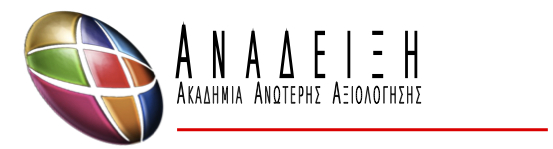 Ηλεκτρονική διεύθυνση Δελτίου Τύπου:http://www.aaaa.gr/docs/press/AAAA.GR_2013_11_30_DT_Naousa.pdfΗλεκτρονική διεύθυνση ανακοίνωσης: http://www.aaaa.gr/δράση/εκδηλώσεις-ανάδειξης/27112013-Ενημερωτική-ημερίδα-στη-Νάουσα